TIPO DE SOLICITAÇÃO:DECLARO CONHECER AS NORMAS ESTABELECIDAS EM EDITAL PARA SELEÇÃO DE BOLSISTAS DO PROGRAMA DE PÓS-GRADUAÇÃO EM LETRAS DA UEM.Maringá, ____ de ____________ de 20___.________________________________________Assinatura do(a) Aluno(a)UNIVERSIDADE ESTADUAL DE MARINGÁCENTRO DE CIÊNCIAS HUMANAS, LETRAS E ARTESPROGRAMA DE PÓS-GRADUAÇÃO EM LETRAS (MESTRADO E DOUTORADO)ÁREAS DE CONCENTRAÇÃO: ESTUDOS LINGUÍSTICOS E ESTUDOS LITERÁRIOSREQUERIMENTO DE INSCRIÇÃOPARA BOLSA DE ESTUDOS[    ] Mestrado [    ] DoutoradoRA:TURMA:NOME:NOME/ORIENTADOR:(   ) BOLSA NOVA(   ) RENOVAÇÃO DE BOLSARECEBIDO PELA SECRETARIA DO PLE EM:____/____/____.NOME DO RESPONSÁVEL: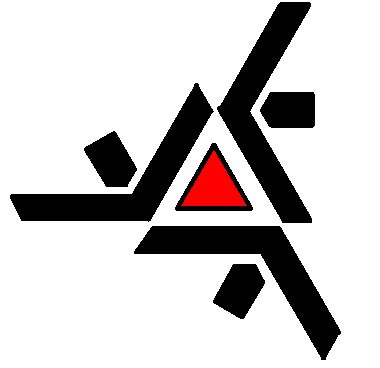 